В соответствии с Федеральным законом от 27.07.2010 №210-ФЗ «Об организации предоставления государственных и муниципальных услуг»,  Уставом города Когалыма, постановлением Администрации города Когалыма от 13.04.2018 №757 «Об утверждении порядка разработки и утверждения административных регламентов предоставления муниципальных услуг», в целях приведения нормативного правового акта  в соответствие с действующим законодательством:В приложение к постановлению Администрации города Когалыма от 21.12.2020 №2450 «Об утверждении административного регламента предоставления муниципальной услуги «Дача письменных разъяснений налогоплательщикам и налоговым агентам по вопросам применения нормативных правовых актов города Когалыма о местных налогах и сборах» (далее – административный регламент) внести следующие изменения:В приложении к административному регламенту:после слова «Приложение» вставить цифру «1»;слова «Комитет финансов Администрации города Когалыма» заменить словами «Администрацию города Когалыма».Дополнить административный регламент Приложением 2 согласно приложению к настоящему постановлению.2. Признать утратившим силу постановление Администрации города Когалыма от 28.12.2022 №3113 «О внесении изменений в постановление Администрации города Когалыма от 21.12.2020 №2450».3. Комитету финансов Администрации города Когалыма (М.Г.Рыбачок) направить в юридическое управление Администрации города Когалыма текст постановления, его реквизиты, сведения об источнике официального опубликования в порядке и сроки, предусмотренные распоряжением Администрации города Когалыма от 19.06.2013 №149-р «О мерах по формированию регистра муниципальных нормативных правовых актов Ханты-Мансийского автономного округа - Югры» для дальнейшего направления в Управление государственной регистрации нормативных правовых актов Аппарата Губернатора Ханты-Мансийского автономного округа – Югры.4. Опубликовать настоящее постановление в газете «Когалымский вестник» и разместить на официальном сайте Администрации города Когалыма в информационно-телекоммуникационной сети «Интернет» (www.admkogalym.ru).5. Контроль за выполнением постановления возложить на заместителя главы города Когалыма Т.И.Черных.Приложение №2к административному регламентупо предоставлению муниципальнойуслуги «Дача письменных разъяснений налогоплательщикам и налоговым агентам по вопросам применения нормативных правовых актов города Когалыма о местных налогах и сборах»Согласие на обработку персональных данных Я, нижеподписавшийся, _______________________________________,                                                                       (ФИО полностью)проживающий по адресу: _____________________________________________, зарегистрированный по месту жительства по адресу:_______________________ ___________________________________________________________________, паспорт: серия____, номер__________, выдан ___________________________, в соответствии с требованиями статьи 9 Федерального закона от 27.07.2006 № 152-ФЗ «О персональных данных» даю конкретное, предметное, информированное, сознательное и однозначное согласие на обработку своих персональных данных Комитету финансов Администрации города Когалыма (далее - оператор), находящемуся по адресу город Когалым, улица Дружбы народов дом 7, с целью предоставления муниципальной услуги «Дача письменных разъяснений налогоплательщикам и налоговым агентам по вопросам применения нормативных правовых актов города Когалыма о местных налогах и сборах».Перечень моих персональных данных, на обработку которых я даю согласие: фамилия, имя, отчество (при наличии), почтовый адрес, адрес электронной почты, контактный телефон, ИНН, а также любых других персональных данных, необходимых для рассмотрения моего заявления.Разрешаю оператору производить автоматизированную, а также осуществляемую без использования средств автоматизации обработку моих персональных данных, а именно: сбор, запись, систематизацию, накопление, хранение, уточнение (обновление, изменение), извлечение, использование, передачу (предоставление, доступ), обезличивание, блокирование, удаление, уничтожение. Согласие действует бессрочно. Субъект персональных данных вправе отозвать настоящее согласие на обработку персональных данных, письменно уведомив об этом оператора. Субъект персональных данных:____________________                 ______________________________________    (подпись)                                                          (расшифровка подписи)«___»__________202__г.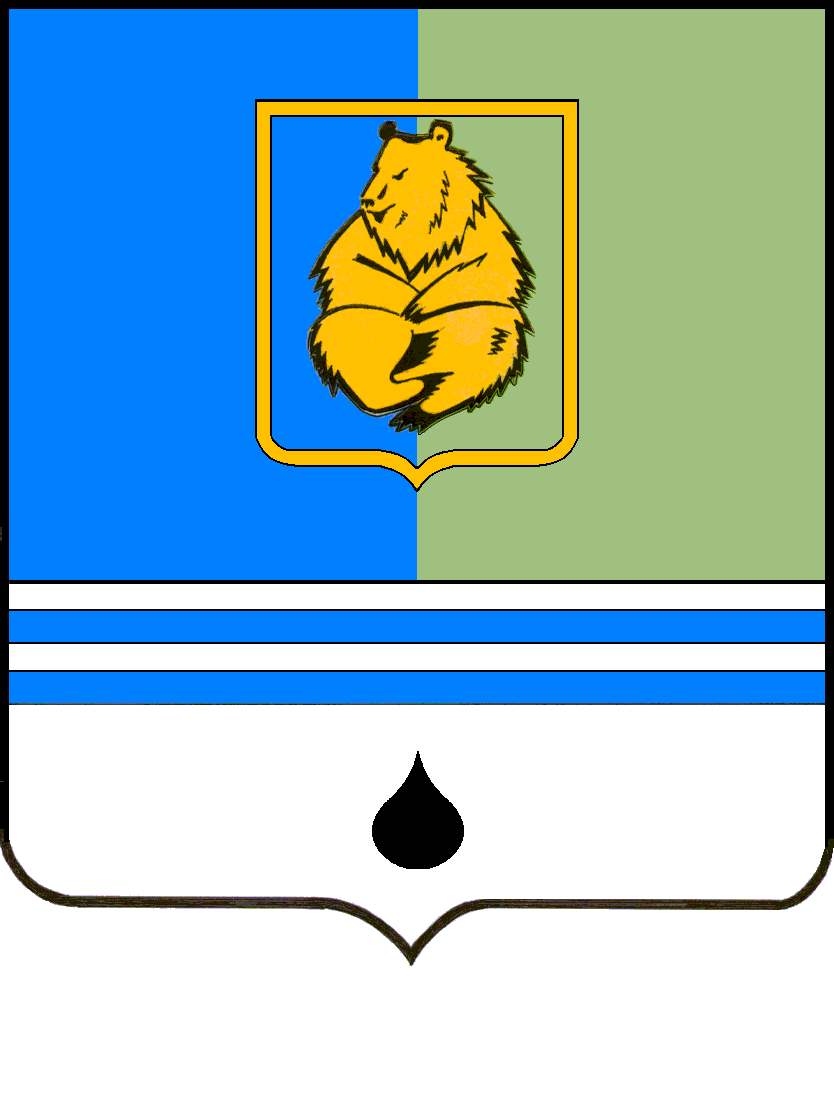 ПОСТАНОВЛЕНИЕАДМИНИСТРАЦИИ ГОРОДА КОГАЛЫМАХанты-Мансийского автономного округа - ЮгрыПОСТАНОВЛЕНИЕАДМИНИСТРАЦИИ ГОРОДА КОГАЛЫМАХанты-Мансийского автономного округа - ЮгрыПОСТАНОВЛЕНИЕАДМИНИСТРАЦИИ ГОРОДА КОГАЛЫМАХанты-Мансийского автономного округа - ЮгрыПОСТАНОВЛЕНИЕАДМИНИСТРАЦИИ ГОРОДА КОГАЛЫМАХанты-Мансийского автономного округа - Югрыот [Дата документа]от [Дата документа]№ [Номер документа]№ [Номер документа]О внесении изменений в постановление Администрации города Когалыма от 21.12.2020 №2450ДОКУМЕНТ ПОДПИСАН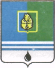 ЭЛЕКТРОННОЙ ПОДПИСЬЮСертификат  [Номер сертификата 1]Владелец [Владелец сертификата 1]Действителен с [ДатаС 1] по [ДатаПо 1]Приложение к постановлению Администрациигорода КогалымаПриложение к постановлению Администрациигорода Когалымаот [Дата документа] № [Номер документа]